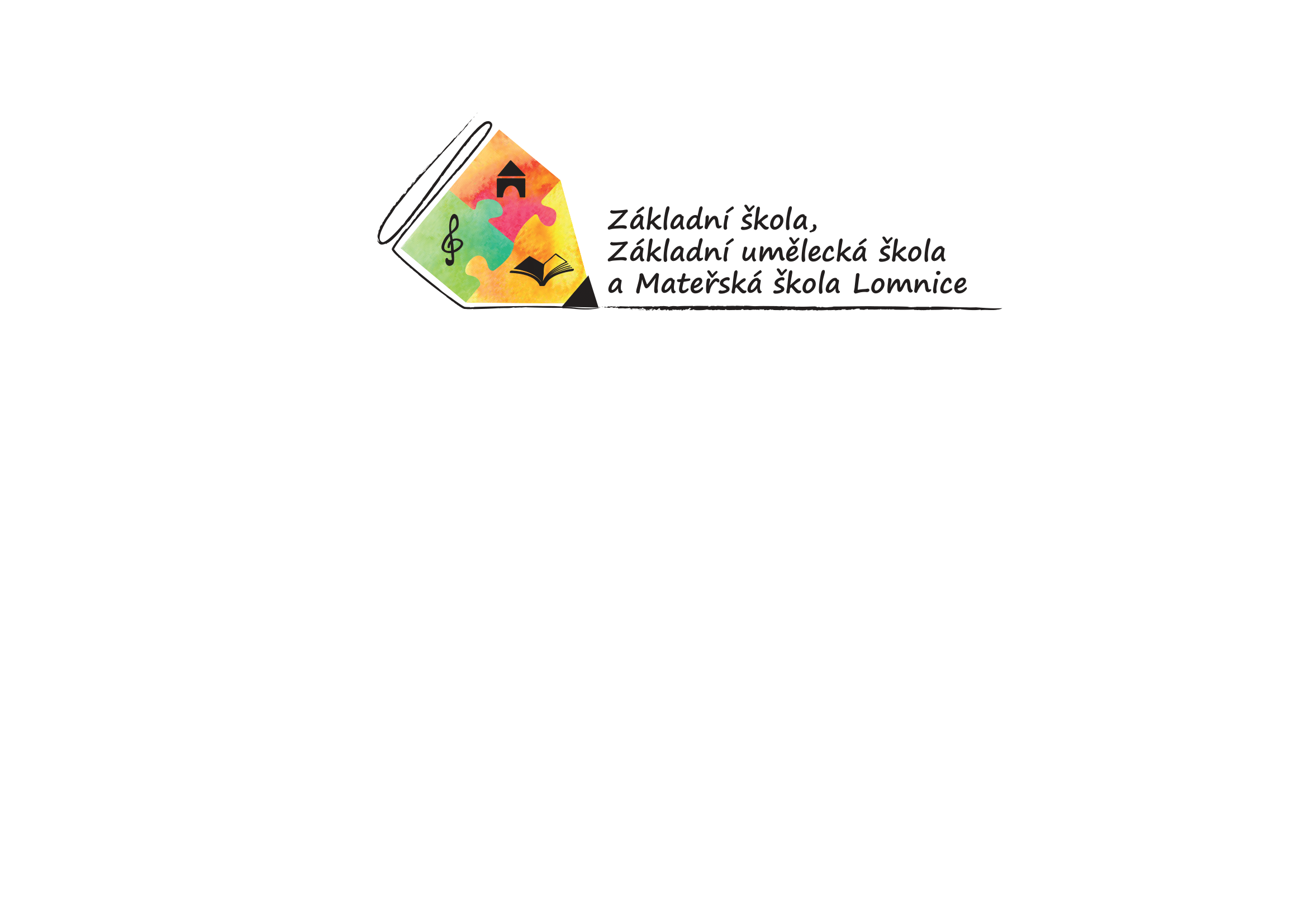 Koncepce rozvoje školy pro období 2022 – 2027Koncepce rozvoje školy vychází z koncepce, předkládané ke konkurzu na pozici ředitelky školy v roce 2021, rozboru stávajícího stavu školy během prvního roku funkčního období, dotazníkových šetření, diskuzí a spolupráce s pedagogickými pracovníky na vizi a směřování školy, komunikace se zřizovatelem.Je v souladu se Strategií 2030+, dokumentem pro rozvoj vzdělávací soustavy České republiky, jehož cílem je modernizovat vzdělávací systém Česka v oblasti regionálního školství, zájmového a neformálního vzdělávání a celoživotního učení, připravit ho na nové výzvy.Škola průběžně prochází změnami ve všech oblastech, snažíme se o otevřenou komunikaci, bezpečné klima a postupně o zvyšování kvality vzdělávání s týmem spolupracujících zaměstnanců – jejich pozitivní a profesionální přístup je zárukou naplnění společně vytvořené vize a cílů školy.VIZE ŠKOLYChceme být otevřenou partnerskou školou, která připraví na budoucnost a budeme na ni všichni pyšní.Cíle školyudržet a dál vytvářet dobré jméno školypodporovat sounáležitost ke škole a jejím cílůmbudovat dobře fungující celek všech součástí, projevující se dobrými výsledky a atmosférou, ve které se dobře pracuje dětem, žákům, učitelům i ostatním zaměstnancůmbýt školou otevřenou, zapojit do vzdělávacího procesu všechny účastníky a využít všechny dostupné zdrojedát žákům kvalitní vzdělání v souladu s cíli vzdělání, rozvíjet osobnost každého žáka tak, aby byl schopen samostatně myslet, svobodně se rozhodovat a projevovat, a to v souladu s obecně uznávanými životními a mravními hodnotamiúčinnou motivací vzbudit u žáků zájem o celoživotní vzdělávání, podporovat rozvoj kritického myšlení, vnitřní motivacesmysluplně rozvíjet individuální kompetence každého žáka, pedagoga a zaměstnance školy, efektivně propojovat jejich společné činnostiposkytovat odpovídající vzdělání žákům se specifickými vzdělávacími potřebami a žákům nadanýmprůběžně aktualizovat školní vzdělávací program po stránce formální i obsahové, v souladu s novými prioritami školy, který povede k utváření a rozvíjení klíčových kompetencí žákůzaměstnancům umožnit jejich seberealizaci, poskytovat supervizi a rozvíjet tým a tím celou organizacipodporovat rozvíjení klíčových kompetencí pedagogů v rámci dalšího vzdělávání 
a jejich celoživotním vzdělávánímvytvořit kvalitní management školy, jasně stanovit role a zodpovědnostaktualizovat organizační řád školy se všemi kompetencemi a organizačními dokumenty školy tak, aby odpovídal skutečným potřebámúspěšně prezentovat školu na veřejnosti a zlepšit její propagaci, společnými silami se snažit o co nejlepší pověst školy podporovat vzájemnou komunikaci mezi školou a zákonnými zástupcipokračovat ve zkvalitňování a modernizování materiálních, prostorových a technických podmínek pro vzdělávání, zvyšovat bezpečnostzajistit ve spolupráci se zřizovatelem přísun financí z obecního rozpočtu i z možných grantů a dotacírealizovat dosud schválené projekty, získávat další dotace na realizaci výchovně vzdělávacího procesu a na modernizaci materiálního vybavenízachovat školu jako tradiční kulturní místoStrategie k dosažení cílůVzdělávací oblastvzdělávat žáky ZŠ, ZUŠ i děti v MŠ dle upravených vzdělávacích programů, zkvalitňovat je tak, aby byly vstřícné k žákům ve všech oblastech vzdělávánívyužít nového způsobu financování škol a udržet rozdělení výuky početných tříd ZŠ s cílem zvýšit efektivitu vyučovacího procesu v MŠ věnovat zvýšenou péči řečovému projevu dětí, vést Edukativně-stimulační skupiny ke zkvalitnění přípravy předškolákůpro žáky ZUŠ najít dostatek možností prezentovat výsledky své práceve všech školách zajistit kvalifikované pedagogické pracovníky, kteří ke své práci přistupují profesionálně, uplatňují při komunikaci s žáky, rodiči i kolegy vstřícný a respektující přístup, využívají široké spektrum výchovně-vzdělávacích strategií, zohledňují individuální potřeby žáků a dbají na jejich sociální a osobnostní rozvojvytvářet každému žákovi a jeho rodině rovné příležitosti ke vzdělávání, věnovat pozornost osobnostnímu rozvoji žáků, rozvíjet u nich otevřenost a respekt k odlišnostem zaměřit se na výchovu etických vlastností a slušného chování, vést žáky k ohleduplnosti, tolerancivyužívat moderních metod a forem práce, při kterých si žáci osvojí základní vědomosti 
a dovednosti během vyučování, bez stresu, a které vedou k aktivní činnosti všech žákůuplatňovat zásadu – „pro kvalitu vzdělání není rozhodující množství poznatků, ale jejich propojenost, smysluplnost, trvalost a použitelnost“chápat učivo jako prostředek k osvojení žádaných kompetencí – učit se řešit problémy aktivním způsobem, motivovat žáky k dosahování dobrých výsledkůzískávat informace o posunech výsledků vzdělávání každého žáka a využívat vnějších evaluačních nástrojů ke sledování úspěšnosti žáků a výsledků vzdělávání žáků, zajistit, aby výsledky odpovídaly očekávaným výsledkům podle vzdělávacích programůrespektovat individuální tempo vzděláváníúspěšně vzdělávat žáky se specifickými vzdělávacími potřebami, pokračovat v úspěšně nastaveném vzdělávání žáků speciální třídy, spolupracovat s poradnami a speciálně-pedagogickými centry i dalšími subjektypokračovat ve vzdělávání žáků v přípravné tříděpečovat o nadané děti a žáky zapojením do projektu k tomu určených, vzdělávat v této oblasti i pedagogické pracovníkysledovat rozvoj a strategie moderního vzdělávání, přizpůsobit jim vzdělávání pedagogů 
a vhodně je aplikovat ve škole, včetně nových způsobů hodnocení v ZŠzvyšovat počítačovou gramotnost a využívání informačních technologií žáky i pedagogy podporovat práci školního parlamentudle možností zapojit školu do projektů, které podpoří dosažení cílů školy:Pomáháme školám k úspěchuAktivní školaRodiče vítániKlima školyzajistit bezpečnost a zdraví všem dětem, žákům, zaměstnancůmvytvářet otevřenou, klidnou, sdílnou a bezpečnou atmosféru ve škole, budovanou 
na partnerských vztazích mezi pedagogy, žáky, na toleranci, vzájemné úctě a pocitu zodpovědnostipoužívat všech dostupných prostředků k předcházení sociálně-patologických jevů, okamžitě řešit konflikty, agresivitu mezi žáky, šikanuŠkola a veřejnostvlastním přístupem posilovat prestiž a pozitivní veřejné mínění o práci pedagogů, „učit“ veřejnost vážit si jejich práceposilovat vztah dětí, žáků, rodičů a veřejnosti ke škole využívat námětů a připomínek rodičů rozvíjet mimoškolní činnosti, jejich nabídku efektivně přizpůsobit poptávcepodporovat úlohu školy v městysi, zapojovat se do veřejného života, pokračovat v nastavené spolupráci zdokonalovat formy prezentace školy, doplnit stávající formy poskytování informací o nové aktualizovat a obnovovat webové stránkyvést školní kronikupokračovat ve spolupráci s vnějšími subjekty – zajištění kroužků, příměstských táborůudržet zapojení v nastavených projektechPersonální oblastaktivně řídit, pravidelně kontrolovat a vyhodnocovat práci školy a přijímat účinná opatřeníupevňovat vztahy mezi pracovníky vzájemnou důvěrou, spoluprací, snažit se o rozvoj týmové práce, pracovat společně, ne „vedle sebe“, vytvářet zdravé školní klimapodporovat spolupráci pedagogů všech tří škol, pokusit se případné zajeté stereotypy obohatit novými podnětypravidelně vyhodnocovat na společných poradách, co se povedlo a co je třeba zlepšitzajistit personální podmínky pro vzdělávání, pečovat o naplnění potřeb každého pedagoga a jeho profesní rozvoj, posilovat kompetence pracovníků, klást důraz na osobní zodpovědnostvytvářet podmínky pro výměnu pedagogických zkušeností – vzájemnými hospitacemi, pokračovat zapojení školy do aktivit MAPu, které výměnu zkušeností a spolupráci mezi školami tišnovského regionu zajišťujíúčinně podporovat začínající pedagogy, navázat spolupráci např. s pedagogickou fakultou MU Brnodbát na zveřejňování kladů a osobní projednávání nedostatků, klást důraz na podporu realizace ŠVP, osobnostní a profesní rozvoj zaměstnance, zvyšování kvalifikace vyučujícíchvypracovat zavedený systém pravidelného hodnocení pracovníkůškolní systém dalšího vzdělávání plánovat v souladu s výsledky vlastního hodnocení 
a s důrazem na podporu realizace ŠVP a rozvoj školyzajistit odbornou způsobilost školního metodika prevence a koordinátora EVVO, školního psychologaEkonomická a materiální oblastefektivně a hospodárně nakládat s finančními prostředky v souladu s účelem, na který byly přiděleny pro další rozvoj školyprovázat rozpočet se strategickými prioritami, sledovat dílčí výdaje školy ve vybraných oblastech podle prioritvyužít možnosti doplňkové činnosti, umožněné Zřizovací listinouvyužít dle možností rozvojových projektů MŠMT a ESF – k rekonstrukci a vybudování nových odborných učeben, školního bazénu, kuchynězískávat mimorozpočtové zdroje financování k obnově vybavení školyvytvořit důstojné zázemí pro školní poradenské pracoviště, učebnu speciální pedagogikyupravit prostory sekretariátu školy a vestibulu školy – přívětivě pro veřejnost postupně obnovit IT vybavení školy a využívat všech možností  této oblasti, které usnadní práci zaměstnancům a zkvalitní vzdělávání žáků, efektivně využívat školní informační systémvytvořit pro žáky odpočinkové a případně herní koutky na školních chodbáchobnovit zabezpečovací systém školypořídit nový školní rozhlas, docházkový systémvybudovat nové šatní skříňky pro zvyšující se počet žákůvyměnit zámky v budově školy – sjednocení klíčůŘízení školy a kontrolní oblastbýt všem pracovníkům a vzorem v přístupu k práci a stále se vzdělávatvytvořit strategické řízení zaměřené na dlouholeté plánování a směřování školyvytvořit transparentní efektivní systém organizace a vedení, kde organizační struktura podporuje aktuální potřeby a záměry rozvoje školyjasně stanovit kompetence a odpovědnost pracovníkůmít vizi, která bude přijatelná pro všechny strany, průběžně ji hodnotit a přizpůsobit strategie a plány pro realizaci ŠVP – vše musí být propojeno s opravdovým děním ve školenastavit kvalitní kontrolní systém, očekávání, kritéria pro odměňování pracovníkůvytvořit a pravidelně aktualizovat systém kontrolv hodnocení zachovat systematický přístup, sdělit předem daná hlediska a záznamový systém kontrolpředem nastavit očekávání, zaměstnancům poskytovat zpětnou vazbuvyužít všech možností školního systému tak, aby co nejvíce snížil administrativní zátěž pedagogůpříjemnou pracovní atmosféru, dobré vztahy a spolupráci mezi zaměstnanci se pokusit vytvářet i „mimoškolními“ činnostmiKoncepce přibližuje rozvoj a směřování Základní školy, Základní umělecké školy a Mateřské školy Lomnice a věřím, že může naplnit vizi školy a zvýšit kvalitu výchovy a vzdělávání.Pro dosažení cílů je důležitá spolupráce pracovníků školy, zákonných zástupců, žáků i zřizovatele školy – všichni chceme školu, na kterou budeme pyšní.Mgr. Helena Hegarováředitelka školy